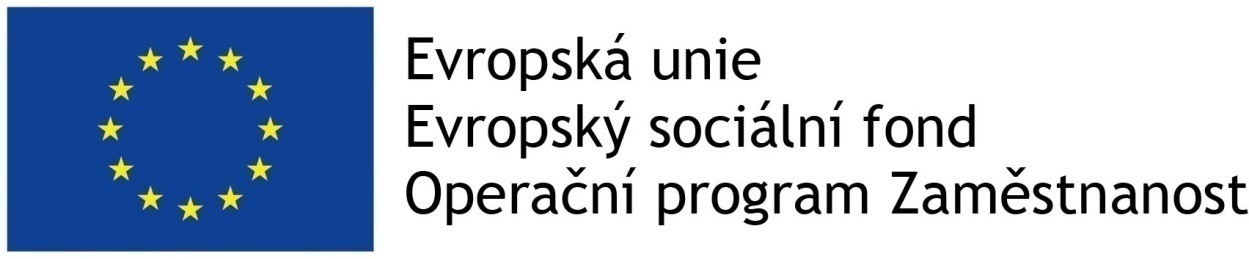 KRYCÍ LIST NABÍDKYpro nabídku na veřejnou zakázku malého rozsahu na služby zadávanou mimo režim zákona č. 134/2016 Sb., o zadávání veřejných zakázek, v účinném znění (dále jen „zákon“)„Zavedení age managementu ve společnosti SKR stav, s. r. o. za účelem podpory mezigenerační výměny zaměstnanců II“Identifikační údaje zadavateleIdentifikační údaje zástupce zadavateleDodavatel - (případně reprezentant společnosti)Poznámka: Podává-li nabídku fyzická osoba, uvede následující údaje: obchodní firma nebo jméno, příjmení, místo podnikání, příp. místo trvalého pobytu, identifikační číslo a daňové identifikační číslo, bylo-li přiděleno, kontaktní spojení – telefon, fax, e-mail a bankovní spojení.Další dodavatel, podává – li nabídku více dodavatelů společněInformace týkající se hodnocení nabídekNázev zadavatele:SKR stav, s.r.o.Sídlo zadavatele:Nováčkova 233/18, Husovice, 614 00 BrnoIČ / DIČ26961474/CZ26961474Osoba oprávněná jednat za zadavatele:Ing. Ivo Skřivánek, jednatel společnostiFirma zástupce:RPA Tender, s.r.o.Sídlo zástupce:Starobrněnská 20, 602 00 BrnoStatutární orgán zástupce:Ing. Petr Kolář, jednatelIČ / DIČ29367107 / CZ29367107Zápis v OR:Krajský soud v Brně, oddíl C, vložka 75877Kontaktní osoba zástupce:Bc. Miroslava ŠandováTelefon:+420 542 211 083Email:verejne-zakazky@rpa.czObchodní firma nebo název:Sídlo / místo podnikání:Právní forma:Telefon:E-mail:IČ / DIČ:Zápis v OR:Statutární orgán:Osoba oprávněná jednat za dodavatele:Telefon:E-mail:Bankovní spojení dodavatele:Obchodní firma nebo název:Sídlo / místo podnikání:Právní forma:Telefon:E-mail:IČ / DIČ:Zápis v OR:Statutární orgán:Osoba oprávněná jednat za dodavatele:Telefon:E-mail:ZÁKLADNÍ HODNOTÍCÍ KRITÉRIUM nejnižší nabídková cenaNABÍDKA DODAVATELENabídková cena v Kč bez DPHUvádí se absolutní hodnota celkové nabídkové ceny v Kč bez DPH.